6. razred18.3.2020.(srijeda)Informatika – redovni – Silvana Smoljan mail osscerin@gmail.comNastavna cjelina: Naučimo pisati (MS WORD 2007)Nastavna jedinica: Umetanje ukrasnog teksta u MS Word 2007Napišite u bilježnicu  Umetanje ukrasnog teksta u MS Word 2007- Preko umetni (insert) WordArt na strelici ispod ikonice otvori se okvir u kojem biramo izgled, 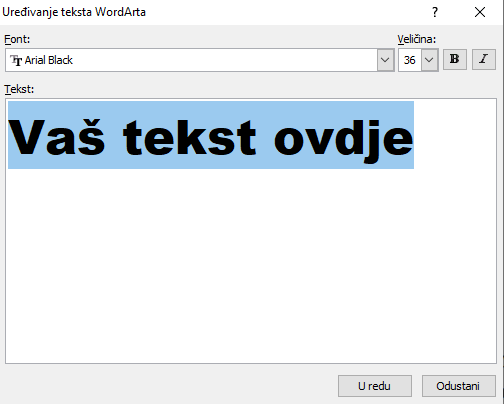 u okviru upišemo tekst a na traci iznad uređujemo font. Na kartici oblikovanja možemo dodatno uređivati tekst. S ukrasnim tekstom radimo kao sa slikom (povećavamo, smanjujemo, brišemo, premještamo…)Primjer:Zadatak: Napravi dokument bajku ili basnu po izboru (možeš i svoju), naslov u wordartu, minimalno 7 slika, potpiši se udesno (pismo veličina 14, verdana, boja plava). Spremi pod imenom moja_bajka.doc.